Seglingsföreskrifter Gefle Segelsällskap Sprintkval 2 Datum: 2021-08-07 Plats: Fjärden utan för GSS hamnområde, GävleBåtklass: Tillhandahållna båtar:  CB66 båtar. Arrangör: Gefle Segelsällskap 1. 	Regler 1.1 	Kappseglingarna direktdöms enligt Appendix UF i bilaga A. 1.2 	Fördelning av besättningar och båtar till omgångar och kappseglingar framgår av kappseglingsschemat i bilaga B. 1.3 	Båtarna är tillhandahållna och regler för handhavande av båtarna framgår av bilaga C. Klassreglerna gäller ej. 2. 	Ändringar i seglingsföreskrifterna 2.1 	Ändringar i seglingsföreskrifterna eller kappseglingsschemat anslås på  https://www.gss.nu/Segling2021/7aug-Sprintrace senast 10 minuter före varningssignalen för varje kappsegling de berör och kan även meddelas muntligt på vattnet av kappseglingskommittén eller domarna. 2.2 	Ändringar i tidsprogrammet anslås senast kl 20:00 dagen innan de träder i kraft. 	 3. 	Starten 3.1 	Båtar som är förtöjda får inte kasta loss eller lämna hamnen före klartecken från kappseglingskommittén eller tekniska kommittén. 3.2 	KSR 26 ändras enligt följande: 3.3 	En båt som startar mer än tre minuter efter startsignalen räknas som inte startande (DNS). 4. 	Banan 4.1 	Startlinjen är mellan en stång med orange flagga på startfartyget och ban sidan av startmärket. 4.2 	Banan är en kryss-läns-bana som seglas två varv  Start - 1b/1s - 4s/4b - 1b/1s – Mål. Rundningsmärkena är gula rundstavar. 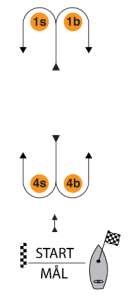 4.3 	Mållinjen är mellan en stång med en blå flagga på målfartyget och ban sidan av målmärket. 4.4    Kappseglingskommittén ska försöka anpassa banan så att en kappsegling tar ca 15 minuter att segla. 4.5 	Innan första båt har påbörjat banbenet kan ett rundningsmärke flyttas utan att signaleras. Det här ändrar KSR 33. 4.6 	En båt som inte går i mål inom tio minuter efter det att den första båten som seglat banan gått i mål, räknas som om den inte gått i mål (DNF). 	Det här ändrar KSR 35. 	 4.7 	Kappseglingskommittén kan komma att placera ut gula tetror för att begränsa banan eller markera ett förbjudet område. Området räknas som hinder. Ingen del av en båts skrov får passera en tänkt linje mellan två sådana bojar. En båt kan inte protestera för brott mot den här regeln, men domarna kan agera enligt Appendix UF3.4. 5. 	Poängberäkning 5.1 	Flight som ej kan genomföras i sin helhet kommer att strykas och ej räknas med i resultaträkningen. Resultat kommer i sådant fall att baserat på de flighter som är fullständigt genomförda och avslutade i sin helhet. 6. 	Tidsprogram6.1	09:00-09:45 Registrering/Avprickning i Annexet Huseliiharen
	10:00	         Rorsmansmöte vid Annexet
	10:57	         Tidigast Första varning signal	18:00	         Ingen mer start för dagen efter detta klockslag	19:00	         Regatta Middag Seglarbaren7	VHF Kommunikation
All VHF kommunikation mellan tävlingsledning och deltagande båtar sker på VHF kanal 72			Datum: 2021-08-07 Minuter före startsignalen Flagga Ljud Betydelse 3 Sifferflaggor visas 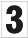 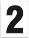 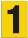 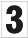 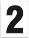 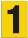 Ett Varningssignal 2 Sifferflagga 3 tas ner Ett Förberedelsesignal 1 Sifferflagga 2 tas ner En lång Sista minuten 0 Sifferflagga 1 tas ner Ett Startsignal 